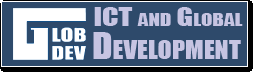 Association For Information Systems Special Interest Group on ICT and Global Developmenthttp://www.globdev.org/Our VisionTo contribute to progress in the economically developing communities of the world through the appropriate use and diffusion of ICT and associated information management practices.We aim to contribute significantly to tackling the problem of global poverty and the global divide through its educational and research activities. We are guided by concepts of Development through which we can assess outcomes from the use of ICTs in underserved communities.   ChallengeApproximately half of the world’s people are unable to sustain themselves- a situation, which is untenable from a humanitarian viewpoint and a threat to global peace and environmental stability. Information and Communications Technologies (ICT) can play an important role in alleviating this situation. New wireless technologies, for example, do not require massive investments in infrastructure and can enable communications, e-government, and telemedicine to be brought to even the most distant and impoverished populations.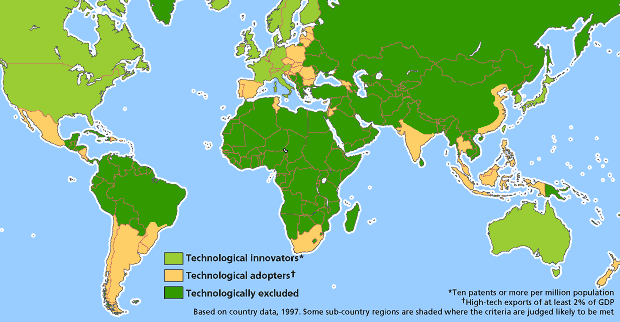 *image: http://www.economist.com/node/80730Research Activities Develop proposals for funding of SIG projects by industry, gov’t, and NGOsScholarly exchange between universities in economically developing and developed countries – faculty and PhD students Conduct case studies and perform action research relating to ICT interventions in economically developing countries using partnerships between faculty and PhD students in both economically developed and developing economies.Global Development WorkshopsIn addition to the track at AMCIS, Global Development Workshops are held at ICIS and ECIS. Global Development workshops address questions that provide new and meaningful definitions of Development, such as, Can ICTs support the development, promotion and realization of a model of development that is holistic, inclusive, just and sustainable, and that will lead to an appropriate quality of life for each individual on the planet?Educational Activities Design and assist the implementation of PhD programs in developing economies using the program at Addis Ababa University, with which several AIS member are involved, as a modelSupport the “Global Text Project” – develop open source text books and case studies in management, entrepreneurship, economic development and ICT implementationDevelop opportunities for short educational seminars, online courses, and online certificate and degree programs Graduate student studies abroad program to build educational capacity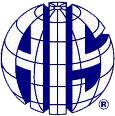 AMCIS MINITRACK 2017Joins us in Beacon DFriday, Aug 11		1:30 - 3Saturday, Aug 12	8:30 - 10Saturday, Aug 12	10:30 - 12Saturday, Aug 12	1:30 - 3Saturday, Aug 12	3:30 – 5SIG GlobDev Officers President: Sajda Qureshi, University of Nebraska at Omaha, USA squreshi@unomaha.eduVP Research: Arlene Bailey, University of the West Indies, Mona, Jamaica arlene.bailey@uwimona.edu.jmVP Education: Kirstin Krauss, Rhodes University, South Africa k.krauss@ru.ac.zaTreasurer: Ted Stohr, Stevens Institute of Technology, USA estohr@stevens.eduSecretary: Philip F. Musa, The University of Alabama at Birmingham, USA musa@uab.eduVP Membership: Monica Garfield, Bentley University, USA mgarfield@bentley.eduVP Communications: Heinz Roland Weistroffer, Virginia Commonwealth University, USA hrweistr@vcu.eduWebmaster: Salam Abdallah, Abu Dhabi University, UAE  salam.abdallah@adu.ac.ae AIS eLibrary Proceedings Manager: Jie (Jason) Xiong, University of Nebraska Omaha, USA  xiongjj@appstate.eduAIS Community site moderator/coordinators: David Nemer, School of Information Science, University of Kentucky, USA david.nemer@uky.edu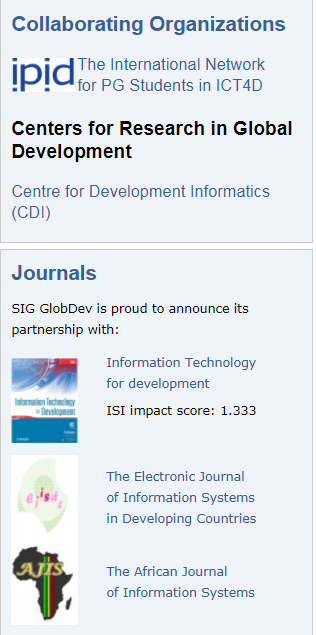 Membership:SigGlobDev Membership is available for a small fee through the AIS web site: http://aisnet.org/?SpecialInterestGroup